Proje Görevinin Adı: Canlılar Dünyasını DolaşıyorumSevgili Öğrenciler,Bu projede sizlerden ders kitabınızın iki farklı ünitesinden seçilmiş canlıların genel özellikleri, canlıların hayat döngüsü  (üreme, büyüme ve gelişme), insanlarda dolaşım, solunum ve bağışıklık sistemi canlılar ve bilimin gelişimi, teknolojik gelişmelerle ilgili öğrenmelerinizi, çevrenizde gördüklerinizi, yeni gelişmeleri, günlük yaşantınızdaki örnekleri içeren bir dergi çıkarmanız beklenmektedir. Dergide grup arkadaşlarınızın yetenekleri ve ilgi alanları doğrultusunda konu ile ilişkili resim ve karikatür çizebilir, bulmaca düzenleyebilir ya da masal, hikâye ve şiir yazabilirsiniz.Çalışmanızı yaparken aşağıda verilen yönergelere uymanız size kolaylık sağlayacaktır.• Öğretmeninizin rehberliğinde grup oluşturunuz.• Grubunuzda görev paylaşımı yapınız.• Projeyi oluşturma planı hazırlayınız. Görev paylaşım ve proje oluşturma planınızı2 hafta içinde öğretmenize veriniz.• Derginizde bulunmasını istediğiniz bölümleri belirleyiniz.• Proje içeriğinde yer alan konuları, çeşitli kaynaklardan faydalanarak ve farklı araştırma yöntemlerini (Hayvanat bahçesine gidebilir, fotoğraf çekebilir, oradaki bakıcılarla hayvanlar ve yavruları hakkında bilgi toplayabilir, veteriner hekimle görüşme yapabilir, doktorla görüşme yapıp insanın gelişim dönemleri hakkında bilgi alabilirsiniz.) kullanarak araştırınız.• Araştırma sonunda elde ettiğiniz bilgileri derleyerek derginizin ilgili bölümlerinde uygun şekilde kullanınız. • Derginizin diğer bölüm ve başlıklarını tamamlayarak projenizi teslim ediniz.http://www.karmabilgi.net/                   “Canlılar Dünyasını Dolaşıyorum” Adlı Projenin Analitik Dereceli Puanlama Anahtarı
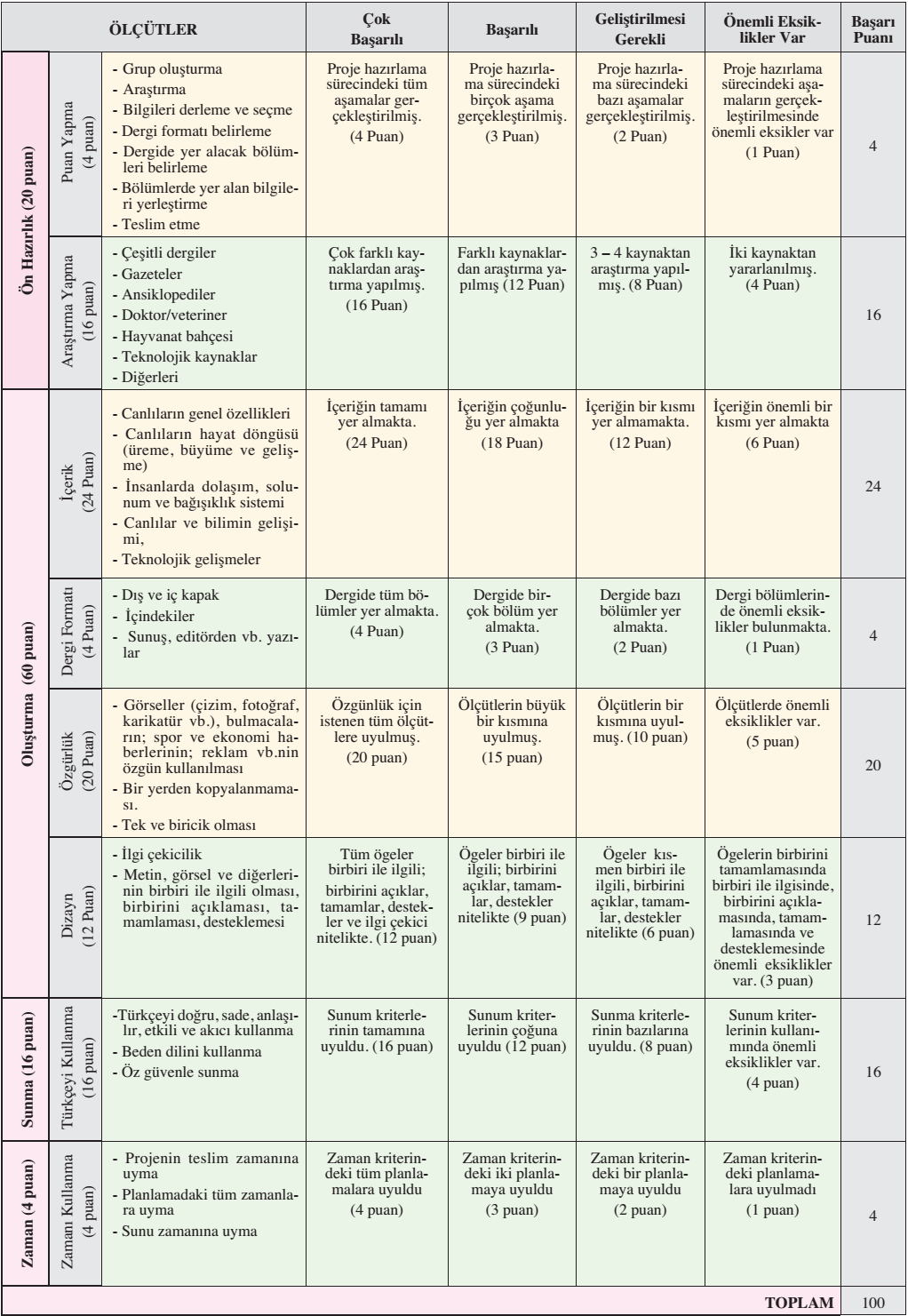 SınıfİçerikBeklenen PerformansSüreDeğerlendirme6• Canlıların genel özellikleri• Canlıların hayat döngüsü  (Üreme, Büyüme Gelişme),•  İnsanlarda dolaşım, solunum ve bağışıklık sistemi• Canlılar ve bilimin gelişimi,  teknolojik gelişmeler• Araştırma yapma• Eleştirel düşünme• Yaratıcı düşünme•  İletişim becerisi• Bilgi teknolojilerini kullanma6 AyDereceli Puanlama Anahtarı, Grup Değerlendirme FormuAkran Değerlendirme